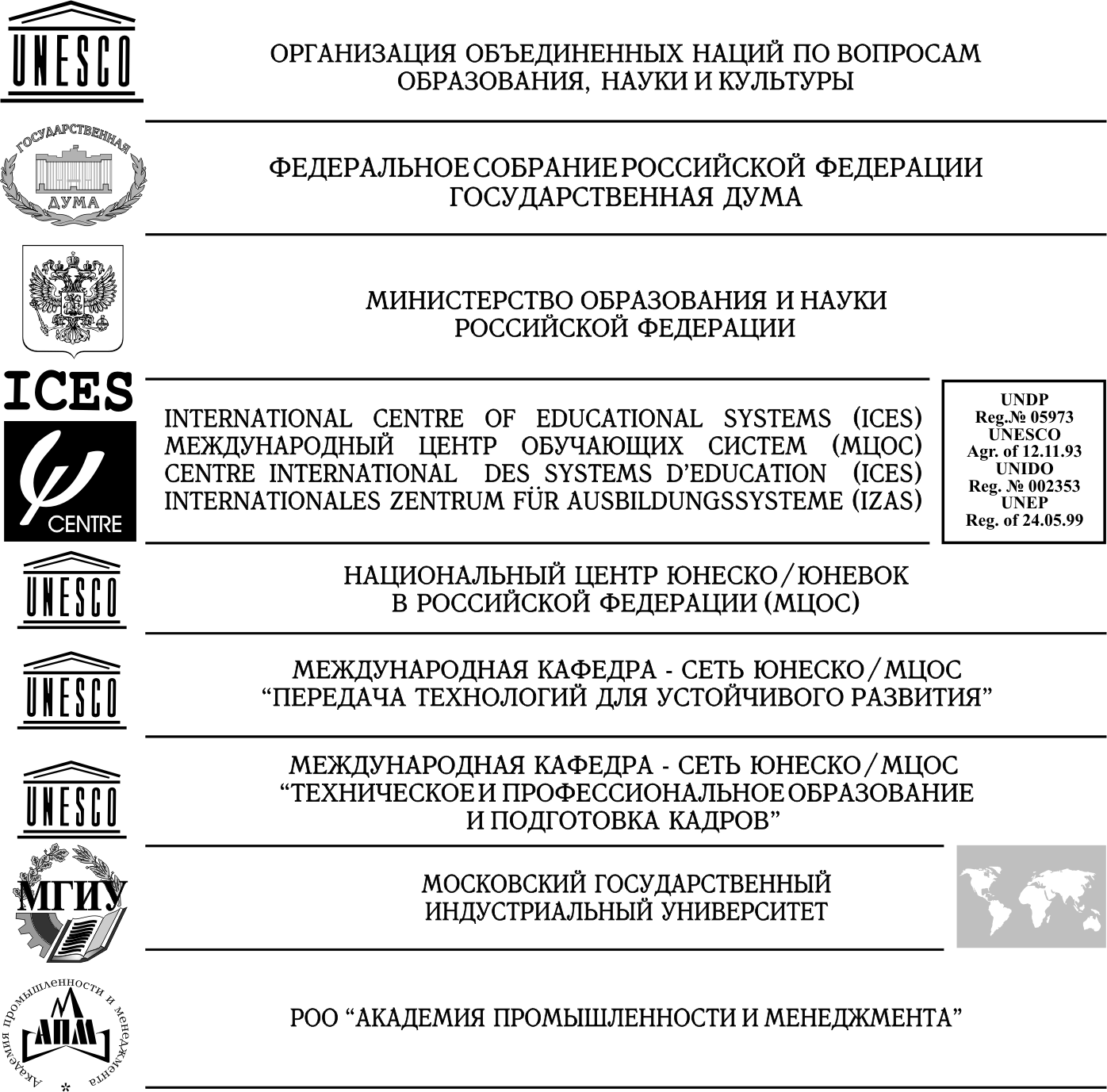 г. Москваисх. № 1/ 45 от  20    марта 2017 г.Оргкомитет 18-ой Всероссийской  Олимпиады учебных и научно-исследовательских проектов детей и молодежи «Человек – Земля – Космос» «Созвездие»  приглашает для участия в финале Олимпиады Дохунаеву Евдокию, Горохова Вячеслава, Тарского Ивана, Яковлева Александра (руководитель делегации Федотова М.Е.)Итоговая конференция Олимпиады состоится с 17 по 22 апреля 2017 г. в  городе Королёве  Московской области. Порядок работы конференции:17 апреля – заезд участников конференции, регистрация, экскурсии;18 апреля – открытие конференции в16.00(по московскому времени), работа по номинациям, экскурсии; 19 – 20 апреля – работа по номинациям, экскурсии; 21апреля  – торжественное закрытие конференции, награждение победителей;22 апреля  -  отъезд участников конференции.ВНИМАНИЕ!  Доклады  не более  5 минут.Стоимость пребыванияодного участника на конференции составляет 16900,0 (Шестнадцать тысяч девятьсот) рублей, которые расходуются на:проживание участников в  3-х местных номерах гостиницы Института повышения квалификации ИПК «Машприбор» в городе Королёве (Октябрьский бульвар, д.12); трехразовое  питание участников; почтовые расходы; изготовление наградных документов; организацию торжественного открытия и закрытия олимпиады; образовательную программу, культурную программу, конкурс приветствий, вечер авторской песни и экскурсии; транспортное обслуживание для обеспечения поездок к местам проведения мероприятий; изготовление комплекта атрибутики олимпиады.Проезд к месту проведения конференции: Электропоездом с Ярославского вокзала в направлении: Болшево, Монино, Фрязино, Фрязево, Щелково до ст. Подлипки-Дачные (выход по  переходу на правую сторону по ходу поезда). Сбор участников конференции на привокзальной площади. Далее автобусом с символикой Олимпиады «Созвездие».Дополнительную информацию, программу итоговой конференции и схему проезда смотрите на сайте Олимпиадыhttp://www.olimpsozvezdie.ru